комитет образования, науки  и молодежной политики Волгоградской областигосударственное бюджетное профессиональное образовательное учреждение«Волгоградский профессиональный техникум кадровых ресурсов»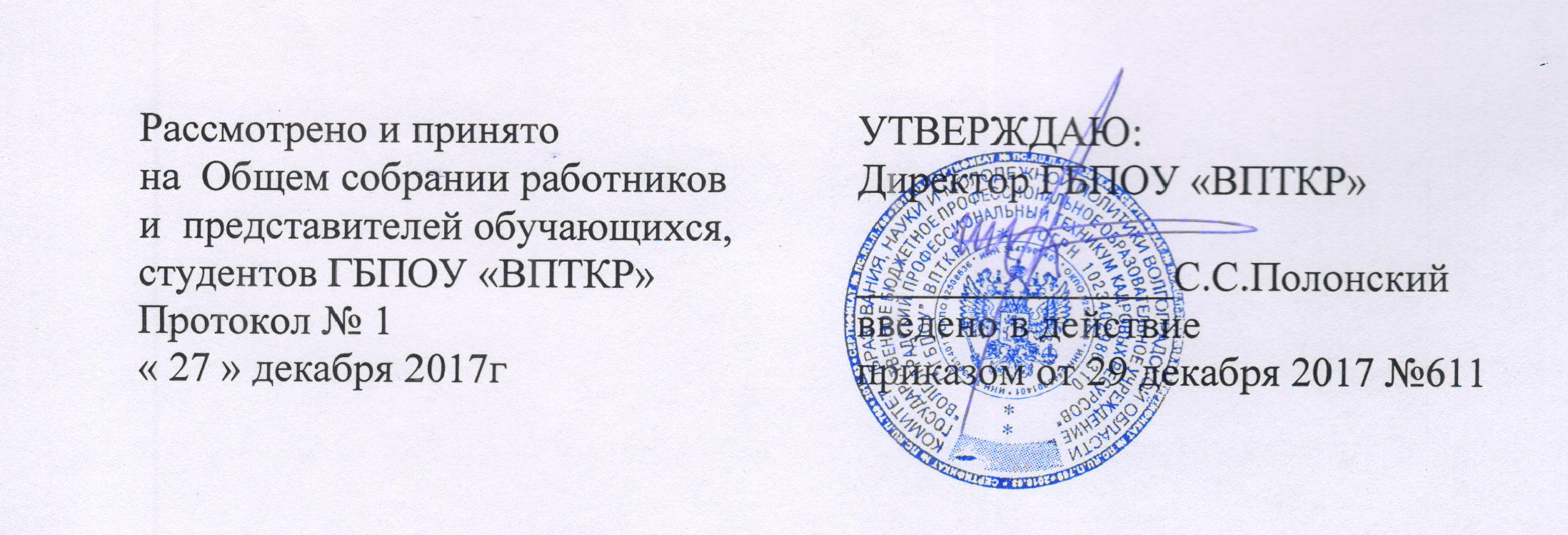 ПОЛОЖЕНИЕ О  ПОРЯДКЕ РАЗРАБОТКИ И УТВЕРЖДЕНИЯОБРАЗОВАТЕЛЬНЫХ ПРОГРАММ СРЕДНЕГО ПРОФЕССИОНАЛЬНОГО ОБРАЗОВАНИЯВ ГБПОУ "ВПТКР"1.    Общие положения1.1. Настоящее положение определяет структуру, порядок разработки, утверждения и обновления образовательных программ среднего профессионального образования, реализуемых в ГБПОУ "Волгоградский профессиональный техникум кадровых ресурсов". 1.2. Основой для разработки Положения являются следующие нормативные и методические документы: - Федеральный закон «Об образовании в Российской Федерации» от 29.12.2012 г. № 273-ФЗ;  - Федеральный государственный образовательный стандарт среднего профессионального образования; - Порядком организации и осуществления образовательной деятельности по образовательным программам среднего профессионального образования, утвержденный приказом Минобрнауки России от 14.06.2013 N 464 с изменениями, внесенными приказами Минобрнауки России от 22.01.2014 N 31 и от 15.12.2014 N 1580;     - Приказом Минобрнауки России от 18 апреля 2013  г. N 291 (ред.от 18.08.2016 г. N 1061) "Об утверждении Положения о практике обучающихся,  осваивающих основные  профессиональные образовательные программы среднего профессионального образования";- Приказ Федеральной службы по надзору в сфере образования и науки от 29.05.2014 г. № 785 «Об утверждении требований к структуре официального сайта образовательной организации в информационно-телекоммуникационной сети «Интернет» и формату представления на нем информации»; - Методические рекомендации по разработке основных профессиональных образовательных программ и дополнительных профессиональных программ с учетом соответствующих профессиональных стандартов (утв. Министерством образования и науки Российской Федерации 22.01.2015 г. № ДЛ-1/05вн); - Устав и иные локальные нормативные акты ГБПОУ "Волгоградский профессиональный техникум кадровых ресурсов". 1.3. Настоящее Положение содержит требования, обязательные для исполнения всеми структурными подразделениями, связанными с разработкой, обновлением и реализацией ОП СПО в ГБПОУ "Волгоградский профессиональный техникум кадровых ресурсов". 1.4. Образовательные программы среднего профессионального образования включают программы подготовки квалифицированных рабочих, служащих по профессии (ППКРС) и программы подготовки специалистов среднего звена (ППССЗ). 1.5. ОП СПО самостоятельно разрабатываются и утверждаются ГБПОУ "Волгоградский профессиональный техникум кадровых ресурсов" строго в соответствии с ФГОС СПО, с учетом соответствующих примерных ППКРС/ППССЗ, профессиональных стандартов (при наличии утвержденных ПС), запросов работодателей, особенностей развития региона, культуры, науки, экономики, техники, технологий и социальной сферы в рамках, установленных ФГОС СПО. ОП СПО, реализуемые на базе основного общего образования, разрабатываются образовательными организациями на основе требований соответствующих федеральных государственных образовательных стандартов среднего общего и среднего профессионального образования с учетом получаемой профессии или специальности СПО. 1.6. В ОП СПО определяются: - специфика образовательной программы с учетом направленности на удовлетворение потребностей рынка труда и работодателей; - конкретизированные конечные результаты обучения в виде компетенций, умений и знаний, приобретаемого практического опыта, установленные в соответствии с ФГОС СПО, а также требованиями работодателей (в случае установления таких компетенций, умений и знаний); - конкретные виды деятельности, к которым готовится обучающийся, в соответствии с присваиваемой квалификацией по итогам освоения ОП СПО. 1.7. Образовательная программа СПО разрабатывается в форме комплекта документов, который ежегодно обновляется с учетом развития науки, культуры, экономики, техники, технологий и социальной сферы. Обновления ОП СПО могут происходить чаще 1 раза в учебный год в зависимости от возникающей необходимости по решению руководителя образовательной организации, иного лица или органа общественного управления, уполномоченного обновлять образовательную программу в ГБПОУ "Волгоградский профессиональный техникум кадровых ресурсов". 1.8. В состав ОП СПО входят: учебный план, календарный учебный график, рабочие программы учебных предметов, курсов, дисциплин (модулей), оценочные и методические материалы, а также иные компоненты, обеспечивающие обучение и воспитание обучающихся, установленные локальными актами ГБПОУ "Волгоградский профессиональный техникум кадровых ресурсов". Каждый компонент образовательной программы может разрабатываться в форме единого документа или комплекта документов.2. Порядок организации и выполнения процедуры разработки, утверждения образовательной программы СПО 2.1. Организация процедуры разработки ОП СПО начинается с создания рабочей группы, в состав которой могут входить руководители структурных подразделений, отвечающие за управление образовательной деятельностью, педагогические работники, участвующие в реализации ППКРС/ППССЗ в ГБПОУ "Волгоградский профессиональный техникум кадровых ресурсов". В состав рабочей группы включаются представители работодателей, которые по завершении разработки ОП СПО на титульном листе ставят подпись о согласовании. 2.2. Состав рабочей группы, график выполнения работ и сроки представления ОП СПО утверждаются распорядительным актом руководителя ГБПОУ "Волгоградский профессиональный техникум кадровых ресурсов". ОП СПО рассматривается на заседаниях педагогического совета, принимающего решение о реализации программы. При необходимости педагогический совет  вносит предложения о корректировке, доработке ОП СПО, которая в готовом виде утверждается руководителем ГБПОУ "Волгоградский профессиональный техникум кадровых ресурсов". Результаты разработки ОП СПО могут обсуждаться на заседании педагогического совета. 2.3. Процедура разработки ОП СПО начинается с определения структуры и содержания. К обязательным элементам структуры ОП СПО, реализуемой в ГБПОУ "Волгоградский профессиональный техникум кадровых ресурсов" относятся: - титульный лист; - содержание; - общие положения; - характеристика профессиональной деятельности выпускников, освоивших ОП СПО; - требования к результатам освоения ОП СПО; - документы, определяющие содержание и организацию образовательного процесса при реализации ОП СПО; - требования к условиям реализации ОП СПО, ресурсному обеспечению; - нормативно-методическое обеспечение системы оценки качества освоения студентами ОП СПО; - характеристика социокультурной среды; - другие документы и материалы, обеспечивающие качество подготовки обучающихся; - приложения. 2.3.1. Общие положения ОП СПО включают в себя: - нормативно-правовую и методическую основу разработки ОП СПО (перечень документов федерального, регионального уровня (включая ФГОС СПО, профессиональные стандарты и примерные ОПОП (при наличии разработанных), перечень локальных актов; - оценку потребности в выпускниках по ППКРС/ППССЗ на рынке труда, включая региональный; - требования к поступающим на обучение по ППКРС/ППССЗ; - цели реализации ППКРС/ППССЗ; - квалификацию, присваиваемую выпускникам; - срок получения образования, общую трудоемкость (в часах или зачетных единицах); - указание на особенности формы реализации ОП СПО (при использовании сетевой формы) и участников реализации (при наличии договорных отношений с другими организациями); - список разработчиков ОП СПО со стороны ГБПОУ "Волгоградский профессиональный техникум кадровых ресурсов" и представителей работодателей; 2.3.2. Характеристика профессиональной деятельности выпускников, освоивших ОП СПО, должна отражать область, объекты и виды профессиональной деятельности с основой на ФГОС СПО по профессии/специальности. 2.3.3. Требования к результатам освоения ОП СПО должны быть выражены в компетенциях выпускника, формируемых в результате освоения образовательной программы. Перечень ОК и ПК по видам деятельности, указанный во ФГОС СПО по профессии/специальности, может быть дополнен по решению разработчиков программы. 2.3.4. К документам, определяющим содержание и организацию образовательного процесса при реализации ОП СПО, относятся: -  рабочий учебный план; -  графики учебного процесса; - рабочие программы учебных дисциплин; - рабочие программы профессиональных модулей; - программы учебной практики; - программы производственной практики; Порядок разработки и утверждения рабочих программ учебных дисциплин, профессиональных модулей, учебной и производственной практики, структура и содержание определяются локальными нормативными актами ГБПОУ "Волгоградский профессиональный техникум кадровых ресурсов"с учетом требований ФГОС СПО, федеральных нормативных документов в сфере образования, а также рекомендаций Минобрнауки России, ФГАУ «ФИРО». 2.3.5. Требования к условиям реализации ОП СПО, ресурсному обеспечению включают: - требования к кадровому обеспечению; - требования к материально-техническому обеспечению; - требования к информационному обеспечению; - требования к учебно-методическому обеспечению; - рекомендации по использованию образовательных технологий. 2.3.6. Нормативно-методическое обеспечение системы оценки качества освоения студентами ОП СПО содержит: - фонды оценочных средств для промежуточной аттестации обучающихся; - программу государственной итоговой аттестации; - требования к выпускным квалификационным работам; Порядок разработки и утверждения, требования к структуре и содержанию ФОС, программы ГИА, требования к ВКР, критерии оценки знаний для проведения государственного экзамена определяются локальными нормативными актами образовательной организации. 2.3.7. Характеристика социокультурной среды должна отражать условия, созданные для развития личности и регулирования процессов, способствующих укреплению нравственных, гражданственных, общекультурных качеств обучающихся, и обеспечивающие развитие общих компетенций выпускника. Также могут быть представлены ссылки на документы, регламентирующие воспитательную деятельность; сведения о наличии студенческих общественных объединений; сведения об организации и проведении внеучебной культурной работы; сведения о психолого-консультационной и специальной профилактической работе; сведения об обеспечении социально-бытовых условий и др. В данный раздел может входить программа воспитательной работы образовательной организации. 2.3.8. К дополнительным документам и материалам, обеспечивающим качество подготовки обучающихся, можно отнести программы мониторинга качества реализации ОП СПО, осуществляемые в ГБПОУ "Волгоградский профессиональный техникум кадровых ресурсов", описание системы и материалы для проведения внешней оценки (учет мнения потенциальных работодателей) и т.д. 2.3.9. Приложениями оформляются рекомендуемые формы основных документов, входящих в состав ОП СПО. 3. Порядок обновления образовательной программы СПО 3.1. ОП СПО должна обновляться ежегодно с учетом изменений, происходящих на рынке труда, запросов работодателей, развития науки, культуры, экономики, техники и технологий отрасли, а также на основании предложений педагогических работников, участвующих в реализации ППКРС/ППССЗ в ГБПОУ "Волгоградский профессиональный техникум кадровых ресурсов". 3.2. График актуализации ОП СПО разрабатывается в начале каждого учебного года в течение всего периода реализации ППКРС/ППССЗ. Изменения в разработанную ОП СПО могут вноситься при необходимости более 1 раза за учебный год, решение о внесении изменений выносится педагогическим советом ГБПОУ "Волгоградский профессиональный техникум кадровых ресурсов". Изменения в ОП СПО вносятся путем вложения Листа изменений, оформляемого согласно Приложению 1, заверяемого подписью руководителя ГБПОУ "Волгоградский профессиональный техникум кадровых ресурсов". 3.3. Изменения в ОП СПО могут вноситься в части требований к результатам обучения, выраженным в компетенциях обучающихся, условий реализации ППКРС/ППССЗ, перечня учебных дисциплин и профессиональных модулей, установленных в рабочем учебном плане (вариативная часть), сроков реализации элементов рабочего учебного плана, содержания рабочих программ учебных дисциплин и профессиональных модулей, программ учебной и производственной практики, материалов, используемых для проведения контроля результатов обучения, и т.д. 3.4. Изменения, вносимые в ОП СПО, не могут противоречить требованиям ФГОС, а также федеральным нормативным правовым актам, устанавливающим требования к образовательному процессу в профессиональных образовательных организациях.4. Заключительные положения 4.1. Сроки реализации разработанных ППКРС/ППССЗ должны соответствовать срокам действия ФГОС СПО, на основе которых разработаны программы. В случае признания федеральными нормативными правовыми актами ФГОС СПО утратившими силу, ППКРС/ППССЗ, разработанные на их основе в ГБПОУ "Волгоградский профессиональный техникум кадровых ресурсов", также утрачивают силу. 4.2. Описание ОП СПО с приложением ее копии, а также аннотации к рабочим программам дисциплин (по каждой дисциплине в составе образовательной программы) с приложением их копий (при наличии), информация о календарном учебном графике с приложением его копии, о методических и об иных документах, разработанных образовательной организацией для обеспечения образовательного процесса, о реализуемых образовательных программах с указанием учебных предметов, курсов, дисциплин (модулей), практики, предусмотренных соответствующей образовательной программой, размещаются на официальном сайте ГБПОУ "Волгоградский профессиональный техникум кадровых ресурсов" в информационно-телекоммуникационной сети «Интернет».